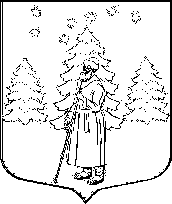 АДМИНИСТРАЦИЯ СУСАНИНСКОГО СЕЛЬСКОГО ПОСЕЛЕНИЯ ГАТЧИНСКОГО МУНИЦИПАЛЬНОГО РАЙОНАЛЕНИНГРАДСКОЙ ОБЛАСТИП О С Т А Н О В Л Е Н И Е28.12.2023                                                                                                                    № 476  О создании пунктов временного размещения населения в Сусанинском сельском поселении Гатчинского муниципального района Ленинградской областиВ целях обеспечения своевременного выполнения задач гражданской обороны и  предупреждения и ликвидации чрезвычайных ситуаций, для создания условий сохранения жизни и здоровья населения, пострадавшего в чрезвычайных ситуациях, на территории Сусанинского сельского поселения, в соответствии с Федеральным законом от 06.10.2003г. №131-ФЗ «Об общих принципах местного самоуправления в Российской Федерации», Федеральным законом от  21.12.1994г. № 68-ФЗ «О защите населения и территорий от чрезвычайных ситуаций природного и техногенного характера», Федеральным законом от 12.02.1998г. №28-ФЗ «О гражданской обороне», Областным законом Ленинградской области от 13.11.2003г. №93-ОЗ «О защите населения и территорий 
Ленинградской области от чрезвычайных ситуаций природного и техногенного 
характера», Постановлением Правительства Российской Федерации от 18.09.2020г. №1485 «Об утверждении Положения о подготовке граждан Российской Федерации, иностранных граждан и лиц без гражданства в области защиты от чрезвычайных ситуаций природного и техногенного характера», Постановлением Правительства Российской Федерации от 30.12.2003г. №794 «О единой государственной системе предупреждения и ликвидации чрезвычайных ситуаций», Постановлением Правительства Ленинградской области от 18.08.2004г. № 161 «О комиссии по предупреждению и ликвидации чрезвычайный ситуаций и обеспечению пожарной безопасности Правительства Ленинградской области», руководствуясь Уставом муниципального образования «Сусанинское сельское поселение» Гатчинского муниципального района Ленинградской области,ПОСТАНОВЛЯЕТ:1. Утвердить положение о пункте временного размещения населения (далее - ПВР), пострадавшего в чрезвычайных ситуациях на территории Сусанинского сельского поселения (Приложение №1). 2. Утвердить перечень ПВР на территории Сусанинского сельского поселения, назначить ответственных за их развертывание (Приложение № 2). 3.    Утвердить состав администрации ПВР (Приложение № 3). 4. Утвердить функциональные обязанности должностных лиц администрации ПВР (Приложение № 4). 5. Ответственным за развертывание ПВР, привести оборудование, документацию и организацию работы ПВР в соответствие с настоящим постановлением.6. Постановления администрации Сусанинского сельского поселения Гатчинского муниципального района Ленинградской области от 20.02.2019г. №82 «О создании пунктов временного размещения в Сусанинском сельском поселеним Гатчинского муниципального района Ленинградской области» считать утратившими силу.7. Контроль за исполнением данного постановления оставляю за собой.Глава администрацииСусанинского сельского поселения                                                               К.С. МоринПриложение 1 к Постановлению администрации Сусанинского сельского поселенияот 28.12.2023г. №476ПОЛОЖЕНИЕоб организации и функционировании пунктов временного размещения населения в Сусанинском сельском поселении пострадавшего в чрезвычайных ситуациях природного и техногенного характераОБЩИЕ ПОЛОЖЕНИЯ1.1. Положение об организации и функционировании пунктов временного размещения населения Сусанинского сельского поселения, пострадавшего в чрезвычайных ситуациях природного или техногенного характера (далее - Положение), разработано в соответствии с Федеральными законами от 06.10.2003 № 131-ФЗ «Об общих принципах организации местного самоуправления в Российской Федерации», от 21.12.1994 № 68-ФЗ «О защите населения и территорий от чрезвычайных ситуаций природного и техногенного характера», методическими рекомендациями по организации работы пунктов временного размещения населения, пострадавшего в чрезвычайных ситуациях утвержденными 25.12.2013 № 2-4-87-37-14 министерством Российской Федерации по делам гражданской обороны, чрезвычайным ситуациям и ликвидации последствий стихийных бедствий, и определяет порядок создания, функционирования и прекращения функционирования пунктов временного размещения населения Горнозаводского городского поселения, пострадавшего в чрезвычайных ситуациях природного и техногенного характера. Требования настоящего Положения являются обязательными для исполнения лицами, входящими в состав администрации пунктов временного размещения населения Сусанинского сельского поселения, пострадавшего в чрезвычайных ситуациях природного и техногенного характера, сотрудниками организаций, обеспечивающих их функционирование, а также населением, временно размещенным в них. 1.2. ПВР создаются заблаговременно, на базе учреждений, для экстренного размещения населения Сусанинского сельского поселения, пострадавшего в чрезвычайных ситуациях. Каждому ПВР присваивается индивидуальный номер. ПВР на территории Сусанинского сельского поселения вводятся в действие, начинают прием и размещение пострадавшего в чрезвычайных ситуациях (далее – ЧС) населения на основании решения комиссии по предупреждению и ликвидации ЧС и обеспечению пожарной безопасности Сусанинского сельского поселения (далее - КЧС и ПБ). Прекращение функционирования ПВР осуществляется после полной ликвидации чрезвычайной ситуации, на основании решения КЧС и ПБ.1.3. Начальником ПВР назначается руководитель учреждения, на базе которого он создается. Начальник ПВР несет персональную ответственность за организацию работы пункта, подготовку его администрации и размещение в нем пострадавшего в ЧС населения. 1.4. Начальник ПВР по вопросам размещения и жизнеобеспечения пострадавшего в ЧС населения подчиняется председателю КЧС и ПБ.1.4.1. Начальник ПВР отвечает за: назначение администрации ПВР и подготовку помещений пункта к приему и размещению пострадавшего в ЧС населения; разработку и своевременное уточнение организационно-распорядительной документации ПВР; организацию регистрации и учета размещаемого в ПВР пострадавшего в ЧС населения; своевременную подачу заявок на поставку (закупку) необходимого оборудования и имущества для оснащения ПВР. Распоряжения начальника ПВР обязательны для выполнения всеми гражданами, находящимися в пункте временного размещения пострадавшего в ЧС населения.1.5. ПВР разворачиваются только в мирное время, на наиболее сложный в организационном отношении период (от 7 до 10 суток), при угрозе или возникновении на территории Сусанинского сельского поселения чрезвычайной ситуации природного и техногенного характера с целью обеспечения минимально необходимых условий для сохранения жизни и здоровья людей. 1.6. В решении на развертывание пунктов временного размещения пострадавшего в ЧС населения в обязательном порядке должны быть указаны:1.6.1. номера ПВР, учреждения, на базе которых разворачиваются пункты, и их начальники;1.6.2. должностные лица и органы, ответственные за осуществление конкретных мероприятий по развертыванию ПВР, обеспечению их функционирования и первоочередному жизнеобеспечению находящегося в них населения; 1.6.3. порядок контроля за организацией функционирования ПВР; 1.6.4. время и дата готовности ПВР к приему, регистрации и размещению пострадавшего в ЧС населения. 1.7. В своей деятельности администрация ПВР руководствуется законодательством Российской Федерации, нормативными правовыми актами Гатчинского муниципального района и настоящим Положением. 2. Цель и основные задачи ПВР2.1. Главной целью ПВР является создание условий для сохранения жизни и здоровья людей, пострадавших в чрезвычайных ситуациях природного и техногенного характера. 2.2. Основные задачи ПВР Сусанинского сельского поселения: 2.2.1. прием и размещение пострадавшего при ЧС населения; 2.2.2. регистрация, ведение адресно-справочной работы о находящихся в ПВР пострадавших в ЧС граждан; 2.2.3. первоочередное жизнеобеспечение граждан, размещенных в ПВР; 2.2.4. обеспечение общественного порядка в ПВР. 3. Организационно-штатная структура ПВР пострадавшего в ЧС населения3.1. Администрация ПВР предназначена для организованного приема, учета и размещения пострадавшего в ЧС населения, а также организации его первоочередного жизнеобеспечения. Штатная численность администрации ПВР зависит от максимальной емкости ПВР и планируемого количества принимаемого пострадавшего в ЧС населения. 3.2. Организационно администрация ПВР состоит из: начальника ПВР; заместителя начальника ПВР; коменданта; группы регистрации и учета населения (3 - 4 человека); группы размещения населения (2 - 3 человека); группы комплектования, отправки и сопровождения (4 человека);стола справок (1 - 2 человека); группы охраны общественного порядка (число сотрудников полиции общественной безопасности определяется в зависимости от количества населения, размещенного в ПВР);медицинского пункта (2 - 3 человека медицинских работников, один из них врач); комнаты матери и ребенка (1 - 2 человека);кабинета психолога (1 человек); пункта питания (количество работников определяется в зависимости от размещенного в ПВР пострадавшего в ЧС населения и возможностей стационарной столовой). 3.3. Остальные должностные лица администрации и дополнительные функциональные подразделения ПВР назначаются и создаются руководителем учреждения, на базе которого создан пункт. Дополнительно (при необходимости) в штат ПВР вводится педагог для работы с детьми. 3.4. Должностные лица администрации ПВР должны знать свои функциональные обязанности. 3.5. Для организации функционирования ПВР, по решению КЧС и ПБ, выделяются дополнительные силы и средства функциональных звеньев Гатчинского муниципального района. 4. Подготовка и функционирование ПВР4.1. Подготовка ПВР включает в себя проведение организационных мероприятий и практическую подготовку администрации пункта. 4.2. Организационные мероприятия планируются и проводятся начальниками пунктов временного размещения пострадавшего в ЧС населения и включают в себя: разработку необходимой организационно-распорядительной документации ПВР; планирование первоочередного жизнеобеспечения размещаемого в ПВР пострадавшего в ЧС населения исходя из максимальной емкости пункта; подготовку и подачу заявок на оснащение ПВР необходимым инвентарем и оборудованием; выполнение договоров организациями по осуществлению транспортного, продовольственного и вещевого обеспечения пострадавшего в ЧС населения для каждого ПВР; согласование с отделами полиции № 103 и № 104 УМВД России по Гатчинскому району и ГБУЗ ЛО «Гатчинская КМБ» планов охраны ПВР и медицинского обеспечения размещаемого в них пострадавшего в ЧС населения. 4.2.1. С целью подготовки ПВР к приему и размещению пострадавшего в ЧС населения администрацией пункта разрабатываются и принимаются следующие организационно-распорядительные документы и информационно оборудование:выписка из постановления администрации Сусанинского сельского поселения о создании ПВР; приказ начальника ПВР о создании администрации ПВР пострадавшего в ЧС населения; штатно-должностной список ПВР; функциональные обязанности работников администрации ПВР; календарный план действий администрации ПВР; схема оповещения и сбора администрации ПВР; схема связи и управления; рабочие журналы (учета прибытия и убытия населения, принятых и отданных распоряжений); план размещения населения в ПВР; распорядок дня и правила поведения для лиц, размещенных в ПВР; бланки (образцы) пропусков для лиц, размещаемых в ПВР; необходимые указатели и таблички; опознавательные нарукавные повязки (бейджи) для работников администрации ПВР.4.3. Практическая подготовка администрации ПВР проводится с целью приобретения ее должностными лицами необходимых навыков по обеспечению функционирования пункта в любых условиях обстановки и включает в себя: участие в учениях и тренировках Гатчинского муниципального района; проведение показных занятий по практическому развертыванию ПВР и подготовке его к приему и размещению пострадавшего в ЧС населения; тренировки с администрацией пункта по плану начальника ПВР. 4.4. Режимы функционирования ПВР:4.4.1. В режиме повседневной деятельности учреждения, на базе которых созданы ПВР, занимаются плановой работой: осуществляют планирование практических мероприятий по подготовке администраций и помещений ПВР к организованному приему населения, выводимого из зон (возможных прогнозируемых зон) ЧС; разрабатывают необходимую организационно-распорядительную документацию ПВР; заблаговременно готовят помещения, необходимый инвентарь и оборудование ПВР; организуют обучение администрации пункта по вопросам организации функционирования ПВР;проводят тренировки с администрацией пункта по подготовке к работе и функционированию ПВР. 4.4.2. В режиме повышенной готовности, учреждения, на базе которых созданы ПВР, осуществляют оповещение и сбор администраций пунктов, и выполняют мероприятия по готовности к приему пострадавшего в ЧС населения: организуют круглосуточное дежурство необходимого количества должностных лиц администрации ПВР; устанавливают указатели рабочих мест администрации пункта; устанавливают информационный стенд о порядке прохождения регистрации и размещения в ПВР принимаемого населения; приводят в готовность инвентарь, оборудование и помещения, спланированные для размещения пострадавшего в ЧС населения; организуют взаимодействие с КЧС и ПБ Гатчинского муниципального района. Готовность ПВР к выполнению задач в режиме Повышенной готовности - "Ч" + 8.00.4.4.3. В режиме чрезвычайной ситуации администрации ПВР выполняют мероприятия, в результате которых обеспечивается готовность пунктов к выполнению задач по предназначению: организуют круглосуточное дежурство администраций ПВР; уточняют в КЧС и ПБ количество пострадавшего в ЧС населения, нуждающегося в размещении в ПВР; обеспечивают прием и размещение пострадавшего в ЧС населения; организуют регистрацию, ведение адресно-справочной работы о пострадавших в ЧС гражданах, размещенных в ПВР; подают в отдел гражданской защиты аппарата администрации Гатчинского муниципального района заявки на поставку продовольствия и предметов первой необходимости по количеству фактически принятого в ПВР пострадавшего в ЧС населения; готовят к ведению отчетную документацию ПВР. Готовность ПВР к выполнению задач в режиме чрезвычайной ситуации - "Ч" + 6.00. 4.5. Действия администрации ПВР в режимах повышенной готовности и чрезвычайной ситуации определяются календарным планом работы пункта, где отражается весь объем работ, время их исполнения и ответственные исполнители. 5. Подготовка лиц, назначенных в состав администрации ПВР5.1. Для лиц, впервые назначенных на должность, связанную с выполнением обязанностей в составе администрации ПВР, переподготовка или повышение квалификации в течение первого года работы являются обязательными, в дальнейшем повышение квалификации обязательно не реже одного раза в 5 лет. 5.2. Совершенствование знаний, умений и навыков лиц, назначенных в состав администрации ПВР, осуществляется в ходе проведения учений, тренировок и показных занятий. 6. Порядок материального обеспечения ПВР6.1. Материальное обеспечение ПВР осуществляется из материальных средств, созданных в организациях Гатчинского муниципального района, в соответствии с договорами (соглашениями). 7. Расходы на обеспечение ПВР7.1. Расходы на оснащение, подготовку к размещению и обеспечение в ПВР населения, пострадавшего в ЧС природного и техногенного характера, а также на создание запасов материально-технических, продовольственных и иных средств для функционирования ПВР, осуществляют за счет финансовых средств, предусмотренных в бюджете Сусанинского сельского поселения и  Гатчинского муниципального района на предупреждение и ликвидацию чрезвычайных ситуаций и последствий стихийных бедствий (резервный фонд).Приложение № 2                                                                                              к постановлению администрации                                                                                                  Сусанинского сельского поселенияПеречень учреждений,на базе которых создаются пункты временного размещения населения Сусанинского сельского поселения пострадавшего в чрезвычайных ситуациях природного и техногенного характераПриложение № 3                                                                                              к постановлению администрации                                                                                                  Сусанинского сельского поселенияСостав администрации пунктов временного размещениянаселения Сусанинского сельского поселения пострадавшего в чрезвычайных ситуациях природного и техногенного характераДля учета, регистрации и обеспечения размещения прибывающего населения назначить администрацию ПВР в следующем составе: Начальник ПВР – заведующий (директор) учреждения (по согласованию); Заместитель начальника ПВР – ведущий (главный) специалист администрации; Ответственный за размещение – сотрудник учреждения (по согласованию); Ответственный за регистрацию и учет населения и работу стола справок – специалист администрации; Ответственный за комплектования, отправки и сопровождения – депутат Сусанинского сельского поселения (по согласованию); Ответственный за охрану - участковый (член ДНД) (по согласованию); Ответственная за комнату матери и ребенка – педагог образовательного учреждения (по согласованию); Врач (фельдшер) медицинского учреждения (по согласованию). 2. Начальнику ПВР для организации работы ПВР разработать следующие документы и ознакомить членов ПВР:функциональные обязанности администрации ПВР;штатно-должностной список ПВР;календарный план действий администрации ПВР;план размещения эваконаселения;журналы учета прибытия и убытия населения;журнал принятых и отданных распоряжений указатели и таблички. Приложение № 4                                                                                              к постановлению администрации                                                                                                  Сусанинского сельского поселения                                                                                                                  № 82 от 20 февраля 2019 г.   Функциональные обязанности должностных лиц администрации на пунктах временного размещения населения в Сусанинском сельском поселенииI. Функциональные обязанности начальника ПВР населения при проведении эвакомероприятий в мирное время. Начальник ПВР назначается из числа работников предприятия, учреждений подчиняется председателю эвакуационной комиссии поселения (района) и его заместителю и является начальником для администрации своего пункта. Начальник ПВР отвечает: за укомплектование администрации ПВР личным составом и материально-техническими средствами; за подготовку и обучение администрации ПВР; за своевременное развертывание ПВР в выделенном районе и установление связи с местными органами власти. Он обязан: а) при повседневной деятельности: знать свои обязанности и обязанности администрации ПВР; участвовать в разработке необходимых документов; укомплектовать личным составом администрацию ПВР и своевременно заменять выбывших; изучить место размещения ПВР и порядок связи с местными органами власти; участвовать в тренировках и учениях ГО с привлечением эвакоорганов; организовать подготовку и обучение работников администрации ПВР по приему, учету и размещению населения. б) при возникновении ЧС: обеспечить оповещение и сбор личного состава администрации ПВР в месте развертывания; установить связь с местными органами власти и с районной эвакуационной комиссией, изучить условия размещения эвакуируемого населения; с началом поступления эвакуируемых организовать их учет и размещение; по согласованию с эвакуационной комиссией поселения решать вопросы жизнеобеспечения населения; информировать об обстановке эваконаселение; своевременно представлять доклады в эвакуационную комиссию поселения о ходе приема и размещения населения; обеспечить работников ПВР необходимыми документами и принадлежностями;II. Функциональные обязанности ответственного за регистрацию и учет населения при проведении эвакомероприятий в мирное время Ответственный за регистрацию и учет подчиняется начальнику ПВР населения. Ответственный за регистрацию и учет отвечает: за укомплектование группы личным составом; за своевременное оповещение и сбор группы; за организацию регистрации и учета прибывающего населения. Ответственный за регистрацию и учет обязан: а) при повседневной деятельности: изучить свои обязанности при проведении эвакомероприятий;изучить место развертывания ПВР; иметь необходимые документы и принадлежности; участвовать в тренировках и учениях ГО с привлечением эвакоорганов; присутствовать на занятиях эвакоорганов и обеспечивать присутствие на них работников своей группы. б) при возникновении ЧС: прибыть на ПВР, доложить об этом начальнику ПВР и уточнить свою задачу; по мере прибытия эвакуируемых организовать их учет и регистрацию; участвовать в решении вопросов жизнеобеспечения людей; своевременно представлять доклады начальнику ПВР о ходе регистрации и учета населения.III. Функциональные обязанности ответственного за прием и размещение населения при проведении эвакомероприятий в мирное времяОтветственный за прием и размещение подчиняется начальнику ПВР населения. Ответственный за прием и размещение отвечает: за организацию размещения прибывающего населения. Ответственный за прием и размещение обязан: а) при повседневной деятельности: изучить свои обязанности при проведении эвакомероприятий; изучить место размещения ПВР; участвовать в тренировках и учениях ГО; присутствовать на занятиях эвакоорганов б) при возникновении ЧС: прибыть на место развертывания ПВР; уточнить свою задачу; по мере прибытия эвакуируемых организовать их прием и размещение; участвовать в решении вопросов жизнеобеспечения населения; своевременно представлять доклады начальнику ПВР о ходе приема и размещения населения.IV. Функциональные обязанности ответственного за комплектование, отправку и сопровождение населения при проведении эвакомероприятий в мирное время Ответственный за комплектование, отправку и сопровождения подчиняется начальнику ПВР и является начальником для личного состава своей группы. Ответственный за комплектование, отправку и сопровождение отвечает: за организацию комплектования, отправку и сопровождения эвакуируемого населения. Ответственный за комплектование, отправку и сопровождение обязан: а) при повседневной деятельности: изучить свои обязанности при проведении эвакомероприятий; изучить место развертывания ПВР; иметь необходимее документы и принадлежности; участвовать в тренировках и учениях ГО с привлечением эвакоорганов; присутствовать на занятиях эвакоорганов б) при возникновении ЧС: явиться на место развертывания ПВР; доложить об этом начальнику ПВР и уточнить свою задачу; по мере прибытия эвакуируемых организовать комплектование, отправку и сопровождение их на пункты длительного размещения; участвовать в решении вопросов жизнеобеспечения людей; своевременно представлять доклады начальнику ПВР о ходе комплектования, отправки и сопровождения населения.V. Функциональные обязанности начальника группы охраны общественного порядка – коменданта пункта временного размещения населения при проведении эвакомероприятий в мирное время Начальник группы охраны общественного порядка – коменданта (далее – начальник группы ООП) подчиняется начальнику ПВР населения и является начальником для личного состава своей группы. Начальник группы ООП отвечает: за укомплектованность группы ООП личным составом; за своевременное его оповещение и сбор; за поддержание порядка в районе развертывания ПВР. Начальник группы ООП обязан: а) при повседневной деятельности: изучить свои обязанности при проведении эвакомероприятий; укомплектовать группу личным составом и своевременно заменять выбывших; изучить место размещения ПВР; участвовать в тренировках и учениях ГО с привлечением эвакоорганов; присутствовать на занятиях эвакоорганов и обеспечивать присутствие на них членов своей группы. б) при возникновении ЧС: собрать личный состав группы ООП в месте развертывания; доложить начальнику ПВР о прибытии и уточнить свою задачу; вести график дежурства дружинников; уточнить места и маршруты патрулирования дружинников и обеспечить их расстановку; поддерживать порядок в ПВР, регулировать движение людей и обеспечивать охрану их имущества; своевременно представлять доклады начальнику ПВР по вопросам охраны общественного порядка на ПВР.VI. Функциональные обязанности старшего информатора (информатор) стола справок пункта временного размещения населения при проведении эвакомероприятий в мирное время Старший информатор (информатор) подчиняется начальнику ПВР населения и является начальником для личного состава стола справок. Старший информатор (информатор) отвечает: за укомплектованность группы личным составом; за своевременное его оповещение и сбор; за достоверную информацию и выдачу справок по эвакуационным вопросам; за своевременный сбор информации и выдачу справок по эвакуационным вопросам; Старший информатор (информатор) обязан: а) при повседневной деятельности: изучить свои обязанности при проведении эвакомероприятий; укомплектовать группу личным составом и своевременно заменять выбывших; изучить размещение ПВР и эвакуационные маршруты; изучить тексты объявлений и справочные данные; участвовать в тренировках и учениях ГО с привлечением эвакоорганов; присутствовать на занятиях эвакоорганов и обеспечивать присутствие на них членов своей группы. б) при возникновении ЧС: собрать личный состав в месте развертывания стола справок; доложить начальнику ПВР о прибытии и уточнить свою задачу; получить документы и подготовить рабочее место; вести график дежурства информаторов; своевременно объявлять построение (посадку) и отправку эвакуируемого населения; вести сбор информации и выдачу справок по эвакуационным вопросам; по требованию предоставлять информацию по вопросам приема, размещения, учета, регистрации, медицинского обслуживания и первоочередного обеспечения эвакуируемого населения. VII. Функциональные обязанности врача (фельдшера, медицинской сестры) пункта временного размещения населения при проведении эвакомероприятий в мирное время Врач (фельдшер, медсестра) подчиняется начальнику ПВР населения. Врач (фельдшер, медсестра) проводит профилактическую работу и оказывает медицинскую помощь эвакуируемому населению на ПВР. Врач (фельдшер, медсестра) отвечает: за укомплектованность личным составом, медицинским имуществом и инструмента; за готовность медицинского пункта к работе; за своевременное получение медицинского имущества и инструмента; за своевременное оказание медицинской помощи пострадавшим и больным. Врач (фельдшер, медсестра) обязан: а) при повседневной деятельности: изучить свои обязанности при проведении эвакомероприятий; укомплектовать медицинский пункт личным составом и своевременно заменять выбывших; изучить место размещения ПВР; участвовать в тренировках и учениях ГО с привлечением эвакоорганов; присутствовать на занятиях эвакоорганов и обеспечивать присутствие на них членов своей группы. б) при возникновении ЧС: собрать личный состав медицинского пункта в месте развертывания; доложить начальнику ПВР о прибытии и уточнить свою задачу; получить документы; установить связь с представителями медицинской службы в составе районной эвакуационной комиссии (далее – РЭК) и ближайшими медицинскими учреждениями; контролировать санитарное состояние ПВР. в) с началом эвакуационных мероприятий: приступить к работе; проверить профилактическую работу; выявить больных среди эвакуируемого населения и оказать первую медицинскую помощь, при необходимости отправить в медицинское учреждение с сопровождающим; контролировать медицинское обеспечение медицинского пункта и санитарное состояние ПВР; вести журнал приема больных; своевременно представлять доклады начальнику ПВР о санитарно-гигиеническом состоянии на ПВР, больных и пострадавших. VIII. Функциональные обязанности заведующей комнаты матери и ребенка пункта временного размещения населения при проведении эвакомероприятий в мирное время Заведующая комнатой матери и ребенка подчиняется начальнику ПВР населения и является начальником для личного состава своей группы. Комната матери и ребенка предназначена для обслуживания: детей до 8 лет и детей-инвалидов до 14 лет в сопровождении одного взрослого на одного ребенка (исключение составляют дети до 12 лет, если они вместе с ребенком до 8 лет сопровождаются одним взрослым); беременных женщин на второй половине беременности. Заведующая комнатой матери и ребенка отвечает: за укомплектованность личным составом, имуществом, предметами первой необходимости для детей с родителями; за своевременное оповещение и сбор личного состава; за разработку рабочих документов; за готовность комнаты матери и ребенка к работе; Заведующая комнатой матери и ребенка обязана: а) при повседневной деятельности: изучить правила внутреннего распорядка комнаты матери и ребенка; изучить свои обязанности при проведении эвакомероприятий; изучить место размещения и порядок работы основных подразделений ПВР; укомплектовать комнату матери и ребенка личным составом и своевременно заменять выбывших; участвовать в тренировках и учениях ГО с привлечением эвакоорганов; присутствовать на занятиях эвакоорганов и обеспечивать присутствие на них членов своей группы. б) при возникновении ЧС: организовать работу комнаты матери и ребенка и медико-санитарное обслуживание родителей с детьми и беременных женщин; обеспечить проведение профилактического медицинского осмотра родителей с детьми, следить за своевременным оказанием медицинской помощи больным, а при необходимости - их госпитализацией; оказывать содействие в получении для детей питания из молочной кухни, буфетов, столовой; оказывать содействие родителям с детьми и беременным женщинам в первоочередной посадке их в автобус; контролировать соблюдение правил внутреннего распорядка комнаты матери и ребенка; рассматривать жалобы и заявления родителей и принимать меры по их удовлетворению; следить за правильным ведением учета по приему и убытию родителей с детьми; осуществлять контроль за наличием свободных мест в комнате матери и ребенка, их своевременным заполнением, проживанием и убытием; обеспечить сохранность имущества комнаты матери и ребенка; определять потребность и составлять заявки на постельные принадлежности, инвентарь и т.п.; представлять отчетность по установленным формам. IX. Функциональные обязанности дежурной по комнате матери и ребенка пункта временного размещения населения при проведении эвакомероприятий в мирное время Дежурная по комнате матери и ребенка подчиняется заведующей по комнате матери и ребенка. Дежурная по комнате матери и ребенка отвечает: за готовность комнаты матери и ребенка к работе; за порядок проведения профилактического осмотра родителей с детьми и оказания им первой медицинской помощи; за соблюдение правила внутреннего распорядка комнаты матери и ребенка; за правила ведения учета приема и выбытия родителей с детьми; за регистрацию приема и выбытия родителей с детьми; за исправность и сохранность инвентаря и оборудования; Дежурная по комнате матери и ребенка обязана: а) при повседневной деятельности: изучить правила внутреннего распорядка комнаты матери и ребенка; изучить свои обязанности при проведении эвакомероприятий; изучить место размещения и порядок работы основных подразделений ПВР; участвовать в тренировках и учениях ГО с привлечением эвакоорганов; присутствовать на занятиях эвакоорганов. б) при возникновении ЧС: прибыть в место развертывания комнаты матери и ребенка; доложить заведующей о прибытии и уточнить свою задачу; получить документы и подготовить рабочее место. в) с началом эвакуационных мероприятий: приступить к работе; провести осмотр родителей с детьми для определения состояния их здоровья и при необходимости принять меры по оказанию им медицинской помощи; предоставлять родителям с детьми места для отдыха, выдавать им необходимый для пользования инвентарь; в случае надобности организовать гигиенический душ и ванны вновь принятым детям; изолировать детей с инфекционными заболеваниями; при необходимости оказания медицинской помощи родителям с детьми и беременным женщинам в дороге сообщать об этом по телеграфу или телефону медицинским учреждениям по пути их следования; содействовать в получении для детей специального питания; осуществлять контроль за соблюдением родителями и детьми правил, установленных в комнате матери и ребенка; вести книгу регистрации приема и выбытия пассажиров с детьми; обеспечить исправность и сохранность инвентаря и оборудования; составлять акты на испорченные или уничтоженные материальные ценности и производить взыскания с виновных лиц в установленном порядке; оказывать содействие родителям с детьми и беременным женщинам в первоочередной посадке их в автобус.№ ПВРУчреждение, на базе которого создается ПВРАдрес развертывания ПВРКоличество мест в ПВРНачальник ПВРПЭП-143Сусанинский КДЦп. Сусанино,Петровский пр., д. 22, т. 54-504200 чел.Балашов Иван Сергеевич